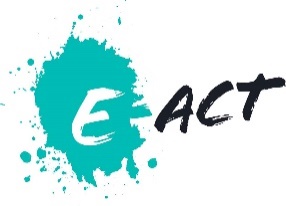 Lead Practitioner System LeaderLead Practitioner System LeaderLead Practitioner System LeaderPerson SpecificationPerson SpecificationPerson SpecificationEssentialDesirable• Experience of working in more than 1 schoolX• A minimum of 3 years experienceX• Experience across more than 1 key stageX• Experience of working in good and / or outstanding schoolsX• Able to demonstrate direct impact on improving the quality of teaching of a colleagueX• Experience of managing a colleague requiring supportX• Able to work in a school that has been judged inadequate and the challenges that bringsX• Strong subject specialism, particularly in reading, writing and mathematicsX• An outstanding classroom practitionerXExperience of analysing performance and developing plans for improvementXAble to work under pressureXAble to present the impact of their work to NSC Officers and executive Leaders from across the MATX